2022 M. PRIĖMIMO Į KLAIPĖDOS UNIVERSITETO TRANSPORTO INŽINERIJOS (T 003) MOKSLO KRYPTIES TREČIOSIOS PAKOPOS STUDIJAS TAISYKLĖSI SKYRIUS. BENDROSIOS NUOSTATOS    1. 2022 m. priėmimo į trečiosios pakopos studijas (doktorantūrą) taisyklės (toliau – Taisyklės) nustato priėmimo sąlygas ir tvarką asmenų, stojančių į Jungtinės Vilniaus Gedimino technikos universiteto su Vytauto Didžiojo universitetu, Klaipėdos universitetu ir Kauno technologijos universitetu Transporto inžinerijos mokslo krypties Klaipėdos universiteto vietas.    2. Priėmimas vykdomas atskirai į kiekvienos doktorantūros teisę įgijusios institucijos partnerės nuolatinės ir ištęstinės studijų formos doktorantūros vietas.II SKYRIUS. PRIĖMIMO TVARKA       3. Į doktorantūrą priimami asmenys, įgiję atitinkamos mokslo krypties kvalifikaciją, nurodytą Taisyklių 1 lentelėje.1 lentelė. Kvalifikaciniai reikalavimai      4. Į mokslo krypties doktorantūros studijas stojantieji priimami konkurso būdu pagal konkursinį balą. Priėmimo į doktorantūrą konkursinį balą KB sudaro:KB=0,7×PB+0,15×VB+0,15×TB,čia PB = 0,25 × MP + 0,5 × SĮV + 0,25 × PK,čia MP – paskelbtų arba priimtų spausdinti atitinkamos mokslo krypties mokslinių publikacijų įvertinimas balais, skaičiuojant pretendento indėlį proporcingai pagal autorių skaičių (iki 10 balų): straipsnis mokslo žurnale, turinčiame cituojamumo rodiklį Clarivate Analytics Web of Science  duomenų bazėje, o socialinių ir humanitarių mokslų srityse ir Scopus duomenų bazėje – 8 balai; straipsnis kitame mokslo žurnale ar tarptautinės konferencijos (išskyrus jaunųjų mokslininkų konferencijos) darbų leidinyje – 4 balai; straipsnis jaunųjų mokslininkų konferencijos darbų leidinyje arba elektroninėje laikmenoje – 2 balai, o jei tokių darbų nėra, mokslinis referatas – iki 1 balo (referatą vertina atitinkamos mokslo krypties doktorantūros komiteto pirmininkas);SĮV – baigtų magistrantūros arba joms prilygintų studijų pažymių svertinis vidurkis: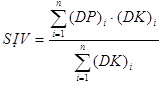 čia n – dalykų skaičius; DP – dalykų pažymiai; DK – dalykų kreditai;PK – pokalbio mokslo krypties doktorantūros komiteto posėdyje, skirtame priėmimui į doktorantūrą, įvertinimas balais (iki 10 balų). Pokalbio metu vertinama pretendento mokslinė kvalifikacija, tarptautinė patirtis, pasirengimas ir motyvacija studijuoti doktorantūroje, gebėjimas atsakyti į klausimus užsienio kalba. Taip pat vertinama, ar kitose institucijose dirbantys pretendentai galės skirti pakankamai laiko moksliniams tyrimams, pedagoginei praktikai, paskaitų lankymui, stažuotėms, išvykoms į konferencijas. Jei pokalbis su pretendentu įvertinamas 4 balais arba mažiau, doktorantūros komiteto sprendimu pretendentas gali būti nerekomenduojamas priimti į doktorantūrą;VB – pretendento studijuoti doktorantūroje numatomo vadovo mokslinio aktyvumo (atitinkamos mokslo krypties publikacijų skaičiaus per paskutinius 5 metus) lyginant su kitų numatomų vadovų moksliniu aktyvumu vertinimas balais (iki 5 balų) ir doktorantų rengimo efektyvumo bei paraiškų teikimo konkursinės doktorantūros vietoms gauti aktyvumo vertinimas balais (iki 5 balų);TB – disertacijos tematikos naujumo, aktualumo, atitikimo katedros (padalinio) prioritetinėms mokslinių tyrimų kryptims vertinimas, atsižvelgiant į katedros (padalinio) vedėjo rekomendaciją, ir katedros (padalinio) poreikio priimti doktorantus bei katedros (padalinio) galimybių sudaryti sąlygas doktoranto moksliniams tyrimams vertinimas, atsižvelgiant į fakulteto dekano rekomendaciją, balais (iki 10 balų). Doktorantų vadovų ir disertacijų tematikų sąrašas skelbiamas interneto svetainėje https://www.ku.lt/mokslas/wp-content/uploads/sites/11/2022/03/Transportas_tematikos_2022.docx    5. Surinkus vienodą konkursinių balų skaičių, aukštesnę vietą konkursinėje eilėje užima tas stojantysis, kurio skelbtų mokslinių publikacijų įvertinimas yra aukštesnis.    6. Svarbiausios priėmimo į doktorantūrą datos:   7. Dalyvauti konkurse doktorantūros studijų vietai užimti galima pateikus prašymą ir kitus privalomus dokumentus. Stojantieji į doktorantūrą turi pateikti šiuos dokumentus:       7.1. prašymą*;       7.2. magistro laipsnį arba jį atitinkančią kvalifikaciją patvirtinantį diplomą ir jo priedą (įforminus dokumentus diplomas ir priedas grąžinami); jei diplomas įgytas užsienio universitete, kartu su diplomu reikia pateikti Studijų kokybės vertinimo centro arba Klaipėdos universiteto išduotą pažymą apie užsienyje įgytos aukštojo mokslo kvalifikacijos pripažinimą;       7.3. gyvenimo aprašymą;       7.4. disertacijos tematikos, į kurią pretenduojama, mokslinio vadovo rekomendaciją;       7.5. mokslo darbų sąrašą ir darbų kopijas, o jei tokių darbų nėra – mokslinį referatą (iki 30 puslapių);       7.6. banko kvitą arba pavedimo kopiją apie sumokėtą stojamąją studijų įmoką;       7.7. paso asmens duomenų puslapio kopiją arba asmens tapatybės kortelės kopiją;       7.8. kitus dokumentus, kuriuos pretendentas pageidauja pateikti.* – Prašymo forma pateikta KU tinklalapyje Stojantieji į doktorantūrą, prašyme gali nurodyti ne daugiau kaip vieną disertacijos tematiką (iš paskelbto disertacijų tematikų sąrašo arba siūlyti savo tematiką).    8. Prašymą dalyvauti priėmimo į doktorantūrą konkurse (su priedais) pretendentai pateikia Klaipėdos universiteto Mokslo ir inovacijų tarnybai. Pateikus ne visus reikalingus dokumentus, prašymas nenagrinėjamas, apie tai pretendentas informuojamas raštu.    9. Visi stojantieji privalo atvykti į mokslo krypties doktorantūros komiteto posėdį, skirtą priėmimui į doktorantūrą. Atskirais atvejais dėl stojančiojo dalyvavimo priėmimo į doktorantūrą posėdyje sprendžia mokslo krypties doktorantūros komitetas. Įvykus pokalbiui su pretendentais, mokslo krypties doktorantūros komitetas suskaičiuoja kiekvieno pretendento konkursinį balą KB.    10. Stojantieji konkursinio balo mažėjimo tvarka rikiuojami į kiekvienos mokslo krypties  konkursinę eilę, o jei į vieną tematiką yra pateikti keli prašymai, sudaroma pretendentų į šią tematiką konkursinė eilė. Į pakviestųjų į doktorantūrą sąrašą doktorantūros komitetas atrenka aukščiausią konkursinį balą surinkusius pretendentus.    11. Jei pakviestieji studijuoti nustatytais terminais nepasirašo studijų sutarties, pakvietimas studijuoti nebegalioja, o atsilaisvinusios vietos perkeliamos į kitą priėmimo etapą.III SKYRIUS. STUDIJŲ KAINA    12. Vadovaujantis Lietuvos Respublikos mokslo ir studijų įstatymo 28 straipsnio 2 dalies 14 punktu, 83 straipsnio 1–3 dalimis, studijų kainą ir įmokų, tiesiogiai nesusijusių su studijų programos įgyvendinimu, dydžius nustato KU Senatas. Kainos ir įmokos skelbiamos KU internetiniame puslapyje  https://www.ku.lt.    13. Stojamąją studijų įmoką galima mokėti tik nurodytuose bankuose. Stojamosios studijų įmokos rekvizitai nurodyti internetiniame tinklapyje: https://www.ku.lt/mokslas/doktorantura/priemimas-i-doktorantura-2022/ Nesumokėjus įmokos ar sumokėjus į kitą sąskaitą, stojamoji studijų įmoka neįskaitoma ir prašymas nenagrinėjamas. Pateikusiems prašymus, stojamoji studijų įmoka negrąžinama.IV SKYRIUS. BAIGIAMOSIOS NUOSTATOS    14. Priėmimą į doktorantūrą organizuoja Klaipėdos universiteto Mokslo ir inovacijų tarnyba, jį vykdo mokslo krypčių doktorantūros komitetai. Adresas: Klaipėdos universiteto Mokslo ir inovacijų tarnyba, 301 kab., Klaipėda; tel. (8 46) 39 89 32; el. paštas mokslas@ku.lt ; interneto svetainė https://www.ku.lt/mokslas/doktorantura/priemimas-i-doktorantura-2022/Stojančiųjų dokumentai priimami darbo dienomis I–IV 8.30–16.30 val., V 8.30–15.00 val., pietų pertrauka 12.00–13.00 val.    15. Jei, pasibaigus priėmimui į doktorantūrą, lieka laisvų vietų, gali būti skelbiamas papildomas priėmimo į doktorantūrą konkursas.    16. Apeliacijas nagrinėja ir visais priėmimo taisyklėse nenumatytais atvejais sprendimus priima rektoriaus įsakymu sudaryta Priėmimo į doktorantūrą apeliacijų nagrinėjimo ir ginčytinų klausimų sprendimo komisija._________________Mokslo krypties kodasMokslo kryptisKvalifikaciniai reikalavimaiT 003Transporto inžinerijaAsmenys, įgiję transporto inžinerijos, mechanikos inžinerijos, verslo arba gretimos krypties magistro kvalifikacinį laipsnį arba atitinkančią kvalifikacijąPriėmimo etapaiDatos ir terminai1.Prašymų dalyvauti priėmimo į doktorantūrą konkurse priėmimas2022-06-20 9.00 val.–2022-06-27 14.00 val.2.Mokslo krypčių doktorantūros komitetų posėdžiai, dalyvaujant stojantiesiems
2022-06-29
 3.Pakviestųjų į doktorantūrą sąrašo (prioritetinės eilės) skelbimasIki 2022-06-30  9.00 val.4.Apeliacijų priėmimasIki 2022-06-30  14.00 val.5.Apeliacijų nagrinėjimo rezultatų ir priimtųjų į doktorantūrą sąrašo skelbimasIki 2022-07-01  12.00 val.
 6.Studijų sutarčių su priimtaisiais į doktorantūrą pasirašymas2022-07-04 11.00 val.– 2022-07-05 15.00 val.